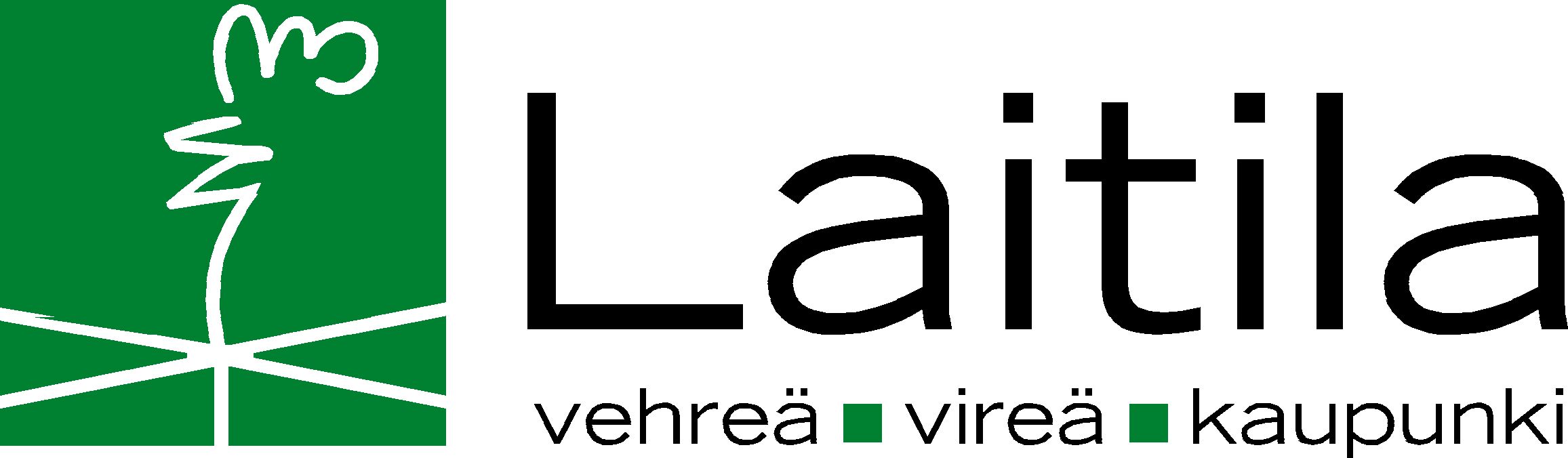 					LIITE 11LAITILAN LUKION OPETUSSUUNNITELMALAITILAN LUKIONOPISKELUHUOLTOSUUNNITELMAHyväksytty Laitilan kaupungin sivistysvaliokunnassa 22.5.2018SisällysYKSIKKÖKOHTAINEN OPISKELUHUOLTOSUUNNITELMA……………………………………………………………………………….31. OPPILASHUOLLON KOKONAISTARVE JA KÄYTETTÄVISSÄ OLEVAT OPPILASHUOLTOPALVELUT	31.1. Oppilas- ja opiskelijamäärät	41.2. Kouluterveyskysely	41.3. Koulu- ja opiskeluterveydenhuolto	51.4. Lastenneuvola	61.5. Koulukuraattori	61.5.1. Mitoitus ja resurssi	61.6. Koulupsykologi	71.6.1. Koulupsykologin mitoitus ja resurssit	71.7. Muut hyvinvointia tukevat palvelut	81.7.1. Perheneuvola	81.7.2. Lastensuojelu (lastensuojelun tehtävät, resurssit ja mitoitus)	81.8. Laitilan lukion käytettävissä olevat opiskelijahuoltopalvelut	92.	YHTEISÖLLINEN OPPILASHUOLTO JA SEN TOIMINTATAVAT	92.1. Oppilaitoskohtainen opiskeluhuoltoryhmä	92.2. Turvallisuus	102.3. Oppilaiden/ opiskelijoiden ja huoltajien osallistaminen	102.4. Kouluterveydenhuolto yhteisöllisessä oppilashuollossa	122.5. Koulukuraattori yhteisöllisessä oppilashuollossa	122.6. Koulupsykologi yhteisöllisessä oppilashuollossa	122.7. Opinnoissa eteneminen ja poissaolot	132.8. Päihteet	132.9. Koulukuljetukset	143.  YKSILÖKOHTAISEN OPPILASHUOLLON JÄRJESTÄMINEN	153.1. Monialainen yksilökohtainen oppilas/opiskelijahuolto	153.2. Koulu- ja opiskeluterveydenhuolto asiakastyössä	163.3. Lastenneuvola	173.4. Koulukuraattori asiakastyössä	173.5. Koulupsykologi asiakastyössä	183.6. Oppilaan sairauden vaatiman hoidon, erityisruokavalion tai lääkityksen järjestäminen koulussa	183.6.1. Lääkitys esiopetuksen ja koulupäivän aikana	193.7. Erityisruokavaliot	193.8. Yhteistyö tehostetun ja erityisen tuen, joustavan perusopetuksen sekä sairaalaopetuksen yhteydessä	203.9. Oppilashuollon tuki kurinpitorangaistuksen tai opetukseen osallistumisen epäämisen yhteydessä	213.10. Yhteistyö koulun ulkopuolisten palvelujen ja yhteistyökumppaneiden kanssa	224. OPPILASHUOLLON YHTEISTYÖN JÄRJESTÄMINEN OPPILAIDEN JA HEIDÄN HUOLTAJIENSA KANSSA	225. OPISKELUHUOLTOSUUNNITELMAN TOTEUTTAMINEN JA SEURAAMINEN	23YKSIKKÖKOHTAINEN OPISKELUHUOLTOSUUNNITELMAYksikkökohtainen opiskelijahuoltoryhmä vastaa koulun oppilashuollon suunnittelusta, kehittämisestä, toteuttamisesta ja arvioinnista. Sitä johtaa oppilaitoksen rehtori. Kunkin oppilaitoksen oppilashuoltoryhmään kuuluvat rehtorin lisäksi vararehtori/apulaisjohtaja, erityisopettaja, oppilaanohjaaja, luokan/aineenopettaja, koulunkäyntiohjaaja, koulukuraattori, koulupsykologi, terveydenhoitaja sekä opiskelijoiden edustaja. Ryhmän kokoonpano tarkistetaan lukuvuosittain ja ryhmään voi kuulua myös muita asiantuntijoita tapauskohtaisesti.Yksikkökohtainen opiskeluhuoltosuunnitelma on pääosiltaan yhteinen kaikissa Laitilan kaupungin esi-, perus- ja lukio-opetusta antavissa yksiköissä. Yksikkökohtaiset erot kirjataan kunkin opetusta antavan yksikön omaan suunnitelmaan, erilaisella fontilla kirjoitettuna (Laitilan lukiolla Times New Roman). Suunnitelma päivitetään aina kokonaisuudessaan. Suunnitelma tarkistetaan vuoden kuluessa siitä, kun kaupungin lasten ja nuorten hyvinvointisuunnitelma on tarkistettu.Henkilöstö perehdytetään suunnitelmaan koulutustilaisuuksissa (esim. vesokoulutukset) sekä henkilökuntakokouksissa. Perehdytyksestä vastaa kunkin yksikön rehtori. Opiskelijat ja huoltajat sekä yhteistyötahot perehdytetään suunnitelmaan oppitunneilla, vanhempainilloissa ja erilaisissa lukuvuositiedotteissa. Muutoksista tiedotetaan myös paikallislehdessä.Laitilan lukion opiskeluhuoltoryhmään kuuluvat vakituisesti rehtori, vararehtori, opinto-ohjaajat, koulukuraattori, koulupsykologi, kouluterveydenhoitaja ja oppilaskunnan edustajat.Laitilan lukion opettajakunta käy läpi vuosittain syksyn suunnittelupäivänä opiskeluhuoltosuunnitelmaa ja heille tiedotetaan koulun lukuvuoden opiskeluhuollon kehittämisen painopistealue. Vanhempainilloissa huoltajille kerrotaan Laitilan lukion opiskeluhuollosta, opiskelijoille asioista tiedotetaan opinto-ohjauksissa ja ryhmänohjaustuokioissa.1. OPPILASHUOLLON KOKONAISTARVE JA KÄYTETTÄVISSÄ OLEVAT OPPILASHUOLTOPALVELUT  Oppilashuollon kokonaistarpeen arvioinnissa ja vaikuttavuuden seurannassa hyödynnetään mm. Kouluterveyskyselyn tuloksia, kouluterveyshuollon tekemien terveyskyselyjen vastauksia (mm. laajat terveystarkastukset), koulukiusaamiseen liittyviä kartoituksia, lastensuojelusuunnitelman tilastoja sekä hyvinvointitilinpäätöksen lapsia ja nuoria koskevia selvityksiä. Lasten ja nuorten hyvinvoinnista tulee jatkossa lisätietoa myös valmisteltavasta hyvinvointikertomuksesta. Oppilaitoksissa selvitetään tehostettua tai erityistä tukea saavien oppilaiden määrä, kun arvioidaan oppilashuollon tarvetta. Esioppilaiden, perusopetuksen ja lukio-opetuksen oppilasmäärät ovat mukana oppilashuoltotarvetta arvioitaessa.1.1. Oppilas- ja opiskelijamäärätLaitilassa on yhdeksän oppilaitosta ja kaksi esiopetusta antavaa päiväkotiryhmää. Lukuvuonna 2017–2018 peruskoulutilaston mukaan oppilaita on seuraavasti: esiopetusikäiset 102, perusopetuksen oppilaat alakouluissa 604, perusopetuksen oppilaat yläkouluissa 320, lukion opiskelijat 128, Spesia 32; yht. 1186 oppilasta.Oppilaista lukuvuonna 2017 - 2018 tehostetun tuen piirissä oli (KM: 58, Varppee 17, haja-asutusalueen koulut yht. 19) ja erityisen tuen piirissä (KM: 47, Varppee 30) oppilasta.1.2. KouluterveyskyselyLaitilalaiset 4. ja 5. luokkien oppilaat ovat kouluterveyskyselyn tulosten perusteella tyytyväisempiä omaan elämäänsä kuin valtakunnallisesti. Lapset pitävät koulunkäynnistä ja koulussa olemisesta valtakunnallista keskiarvoa enemmän. Opettajien kanssa tullaan hyvin toimeen. Osa oppilaista ei koe voivansa jutella koulussa aikuisille hänen mieltänsä painavista asioista ja tähän asiaan koulut kiinnittävät jatkossa enemmän huomiota. Koulukiusaamista esiintyy vähemmän kuin valtakunnallisesti. Kouluissa selvitetään jokainen kiusaamistapaus huolellisesti ja pyritään tunnistamaan oppilaat, jotka ovat yksinäisiä. Psykologi- ja kuraattoripalvelut ovat hyvin saatavilla. Tilanne on selvästi parempi kuin valtakunnallisesti.Päivittäisen liikunnan määrää olisi lisättävä monen lapsen kohdalla. Koulujen osalta liikunnan lisääminen tapahtuu mahdollistamalla monipuolisia liikuntamahdollisuuksia välituntisin, järjestämällä liikuntakerhoja ja käyttämällä toiminnallisia opetus- ja oppimismenetelmiä. Oppilaiden nettikäyttäytymisen osalta monet lapsista kokevat hermostuvansa, ellei netti toimi. Samoin monet oppilaat huomaavat viettävänsä aikaa netissä, vaikka eivät edes haluaisi olla netissä. Osa kokee, ettei pysty rajoittamaan netin käyttöänsä. Monen lapsen mielestä perhe viettää liian vähän aikaa yhdessä. Suurin osa kokee voivansa jutella avoimesti asioista vanhempiensa kanssa. Suurin osa kokee, että omat vanhemmat kannustavat häntä.Kouluterveyskyselyn tulosten perusteella yläkouluikäisten hyvinvointi on useiden indikaattorien kohdalla kohentunut verrattaessa sitä aikaisempien vuosien tuloksiin. Useista indikaattoreista mainitaan mm. nuorten ja vanhempien välisen yhteyden parantuneen, sekä alkoholinkäytön ja tupakoinnin vähentyneen. Yläkouluikäisten liikkuminen on lisääntynyt, sekä ylipainoisuus vähentynyt. Ystävien määrän todetaan kasvaneen.Laitilan lukion kyselyyn vastanneiden opiskelijoiden mielestä he kokevat oman terveydentilansa yleisellä tasolla aiempaa paremmaksi, joskin yksittäisten oireiden (päänsärky, alaselän kipu ym.) määrä on hieman lisääntynyt. Panostaminen koulun oppilashuoltohenkilöstöön näkyy selvästi ja myös apua ongelmiin koetaan saadun niin kouluterveydenhoitajalta, kuraattorilta kuin psykologilta. Myös lukion opettajilta koetaan saatavan enemmän tukea ongelmiin kuin opettajilta valtakunnassa keskimäärin. Päihteiden käytön osalta on menty koko ajan parempaan suuntaan eli käyttö on vähentynyt. Yleisenä linjana kyselystä heijastuu, että vaikka lukion opiskelijoiden terveys koetaan aiempaa paremmaksi, ahdistuneisuus ja koulunkäynnin stressaavuus ovat lisääntyneet etenkin tyttöjen keskuudessa. Koulunkäynnistä ei pidetä yhtä paljon kuin aiemmin, mikä selittyy vastausten perusteella koulunkäynnin, kokeiden ja läksyjen raskaaksi kokemisella. Asiaan on lukiossa tartuttu käytettävissä olevin keinoin.1.3. Koulu- ja opiskeluterveydenhuoltoKoulu- ja opiskeluterveydenhuolto on lakisääteistä ja maksutonta terveydenhuoltoa, jonka tavoitteena on oppilaiden terveyden edistäminen sekä terveen kasvun ja kehityksen tukeminen.

Opiskeluhuollon tavoitteena on tukea opiskelijaa opiskelukyvyn ylläpitämisessä, itsehoidossa, riittävässä elämän hallinnassa sekä terveyden ja toimintakyvyn ylläpitämisessä.Koulu- ja opiskeluterveydenhuollon henkilöstöä mitoitettaessa tulee ottaa huomioon kaikki keskeiset tehtäväalueet. Oppilaan henkilökohtaisen hyvinvoinnin ja terveyden edistämisen, terveydenhoidon ja sairaanhoidon lisäksi kouluterveydenhoitaja ja koululääkäri tarvitsevat aikaa terveyskasvatukseen, koulun työolojen valvontaan, yhteistyöhön kouluyhteisön kehittämisessä, täydennyskoulutukseen osallistumiseen ja kouluterveydenhuollon kehittämiseen. Riittävästi aikaa tarvitaan säännölliseen yhteistyöhön oppilaiden perheiden, opettajien ja oppilashuollon henkilöstön sekä sosiaalitoimen, terveyskeskuksen ja erikoissairaanhoidon kanssa.Koulu- ja opiskelijaterveydenhuollon henkilöstömitoitukseen vaikuttavat myös koulun rakenne, koko ja muut voimavarat sekä kunnan koko ja taajama-aste.  Kun kouluterveydenhoitaja toimii pienissä kouluissa haja-asutusalueilla, siirtyminen koulusta toiseen ja verkostoituminen monien tahojen kanssa vaatii keskimääräistä enemmän aikaa. Suuriin kouluihin kasautuu ongelmia tavanomaista enemmän. Jos oppilaat tulevat laajalta alueelta, yhteistyöhön on varattava lisäaikaa. Henkilöstömitoitukseen ja yleisestikin voimavarojen hallintaan vaikuttavat keskeisesti myös työkäytännöt ja koko toiminnan organisointitavat, jotka edellyttävät jatkuvaa arviointia. Laitilassa kouluterveyshuollon käytettävissä oleva henkilöstöresurssi:2 kokopäiväistä terveydenhoitajaa, 0,3 terveydenhoitaja ja 0,4 lääkäri.Kouluterveydenhoitajalla on suosituksena enintään 600 oppilasta. Oppilasmäärää vähennetään, mikäli työntekijöiden vastuulla on useita eri kouluja tai oppilaissa on paljon erityistä tukea vaativia, esim. erityisen tuen oppilaita tai maahanmuuttajia. Erityisen tuen oppilaat tarvitsevat n. kolme kertaa keskimääräistä enemmän aikaa terveydenhoitajalta ja lääkäriltä (Stakes 2002).-alakoulun terveydenhoitajalla on oppilaita 499 (Kappelimäki 369, Soukainen 47, Untamala 51, Itäkulma 21)       -yläkoulun terveydenhoitajalla on peruskoulun oppilaita 320 sekä lukion 128 opiskelijaa- 0,3 terveydenhoitajalla on oppilaita 120 (Kovero 26, Kodjala 45, Suontaka 49) sekä opiskeluterveydenhuollosta Spesia- ammattiopisto, missä opiskelijoita on 32 - lääkärin resursseja kouluterveydenhuoltoon on varattu 1 päivä viikossa sekä ala- että yläkouluun. Lääkärin resursseissa suositus 1 pv/viikossa/500 oppilasta.1.4. LastenneuvolaEsikoululaisten terveydenhuoltopalveluista vastaa lastenneuvola. Lastenneuvola on mukana yhteisöllisessä oppilashuollossa.1.5. KoulukuraattoriKoulukuraattori on koulun sosiaalityöntekijä. Työn tavoitteena on lapsen ja nuoren sosiaalisen hyvinvoinnin ja myönteisen kokonaiskehityksen tukeminen koulun kasvatustavoitteiden mukaisesti. Koulukuraattori toimii yhteistyössä oppilaiden, vanhempien ja yhteistyötahojen sekä koulun muun henkilökunnan kanssa ja antaa heille asiantuntija-apua ja neuvontaa oppilashuollon sosiaalisissa kysymyksissä. 1.5.1. Mitoitus ja resurssiOppilas- ja opiskelijahuoltolaissa ei määrätä henkilöresurssin lukumäärää vaan todetaan, että opiskelijalle on järjestettävä mahdollisuus keskustella opiskeluhuollon psykologin tai kuraattorin kanssa viimeistään seitsemäntenä oppilaitoksen työpäivänä sen jälkeen, kun opiskelija on tätä pyytänyt. Kiireellisessä tapauksessa mahdollisuus keskusteluun on järjestettävä samana tai seuraavana työpäivänä. Mahdollisuus henkilökohtaiseen keskusteluun on järjestettävä oppilaalle myös huoltajan tai muun henkilön yhteydenoton perusteella, jollei kyseessä ole yhteydenottajan neuvonta ja ohjaus tai jos keskustelun järjestäminen on muusta syystä ilmeisen tarpeetonta. Koulun sosiaalityön mitoituksen pohjaksi on otettava ensisijaisesti koko oppilaspohja sekä kouluyhteisöjen määrä, koska työ pohjautuu yhteisölliseen työotteeseen. Kaikki koulun oppilaat ovat koulukuraattorin asiakkaita joko yksilöinä tai yhteisön jäseninä. Koulukuraattorin näkökulmasta yksilö näyttäytyy aina jonkin ryhmän jäsenenä. Ammattiliitto Talentian linjauksen sosiaalihuollon henkilöstön mitoittamisesta mukaan yhtä koulun sosiaalityöntekijää kohti saa olla korkeintaan kolme kouluyhteisöä. Koulujen yhteenlaskettu oppilasmäärä on tällöin noin 600 oppilasta koulukuraattoria kohden. Yksilötyön osalta sovelletaan lastensuojelun lapsen asioista vastaavan sosiaalityöntekijän lapsiasiakkaiden enimmäismäärää eli 40 oppilasta. Laitilassa on esiopetusikäisiä, peruskoulun oppilaita, lukion sekä Spesian opiskelijoita yhteensä 1186. Kyseinen oppilaspohja jakautuu yhteensä kymmeneen oppilaitokseen sekä päiväkodin esiopetusikäisiin lapsiin. Laitilassa on kaksi koulukuraattorin toimea. Toinen koulukuraattoreista toimii vastaavana koulukuraattorina. Koulut on jaettu niin, että toisen koulukuraattorin kouluina ovat Itäkulma, Kovero, Suontaka, Varppee, lukio, Winnova ja toisen Kappelimäki, Kodjala, Soukainen, Untamala ja Pähkinäpensaan päiväkodin esikoulu (sekä kevätlukukauteen 2018 saakka Spesia). Oppilas-/opiskelijamäärä on näin ollen koulukuraattoria kohden noin 600.1.6. KoulupsykologiKoulupsykologitoiminnan ajatuksena on edistää hyvää oppimista, psyykkistä ja fyysistä terveyttä sekä sosiaalista hyvinvointia lasten ja nuorten arkiympäristössä sekä ennaltaehkäistä lasten ja nuorten kehitykseen liittyvien vaikeuksien syntyä ja pahenemista. Koulupsykologi toimii yhteistyössä koulun ja kodin sekä muiden yhteistyötahojen ja hallintokuntien kanssa. Psykologin ammattia harjoittavan tulee olla sosiaali- ja terveysalan lupa ja valvontaviraston (VALVIRA) laillistama psykologi. Koulun tai oppilaitoksen psykologi on terveydenhuollon ammattihenkilö riippumatta siitä, missä hallinnollisessa organisaatiossa hän työskentelee, jolloin toimintaa säätelevät terveydenhuollon ammattihenkilöstöä koskevat lait, kuten vaitiolovelvollisuuteen, salassapitoon ja potilasasiakirjojen laatimiseen ja säilytykseen liittyvät lait. Koulussa työskentelevää psykologia koskevat terveydenhuollon ammattihenkilöstöstä säädettyjen lakien lisäksi lastensuojelulaki ja perusopetuslaki. Perusopetuslaissa ja opetussuunnitelmien perusteissa on myös psykologin työtä ohjaavia täsmentäviä ohjeita moniammatillisesta oppilashuoltotyöstä ja tiedonsiirrosta. 1.6.1. Koulupsykologin mitoitus ja resurssitPerusopetuslaissa (628/1998) tarkoitetussa esi- ja perusopetuksessa, lukiolaissa (629/1998) tarkoi-tetussa koulutuksessa ja ammatillisesta koulutuksesta annetussa laissa (630/1998) tarkoitetussa koulutuksessa olevan oppilaan oikeudesta saada oppilas- ja opiskelijahuoltoa säädetään oppilas- ja opiskelijahuoltolaissa (1287/2013). Sen mukaan kunnan tulee järjestää koulupsykologipalveluita esi-, perus- ja lisäopetuksen sekä valmistavan opetuksen oppilaille. Psykologin työn yleisessä mi-toituksessa tulee ottaa huomioon, että palvelut taataan kattavasti kaikille kouluasteille: esi-, pe-rus- ja lisäopetukseen sekä toisen asteen koulutukseen.THL:n esittämän suosituksen mukaan tarpeenmukainen mitoitus peruskoulujen osalta on yksi psykologi 600 - 800 oppilasta kohti. Psykologiliiton suosituksen mukaan yhden psykologin vastuualueella voi olla enintään 3 työyksikköä/työtiimiä, alueelliset olosuhteet huomioon ottaen. Oppilas- ja opiskelijahuoltolain mukaan oppilaalla tulee olla mahdollisuus keskustella opiskeluhuollon psykologin tai kuraattorin kanssa viimeistään seitsemäntenä oppilaitoksen työpäivänä sen jälkeen, kun opiskelija on tätä pyytänyt ja kiireellisessä tapauksessa samana tai seuraavana työpäivänä.Laitilassa on kaksi koulupsykologin toimea. Koulut on jaettu niin, että toisen koulupsykologin kouluina ovat Itäkulma, Kovero, Suontaka, Varppee, lukio, Winnova ja toisen Kappelimäki, Kodjala, Soukainen, Untamala ja Pähkinäpensaan päiväkodin esikoulu (sekä kevätlukukauteen 2018 saakka Spesia). Oppilas-/opiskelijamäärä on näin ollen koulupsykologia kohden noin 600.1.7. Muut hyvinvointia tukevat palvelutLasten ja nuorten hyvinvointia edistävät ja oppilashuoltopalveluja tuottavat hyvin hoidettu päivähoito sekä turvallinen koulu.  Perheneuvola tarjoaa laaja-alaisesti asiantuntija-apua kasvatus- ja perheasioissa. Lastensuojelun perhetyö tukee perheiden arkea. Terveystoimen äitiys- ja lastenneuvola sekä neuvolan perhetyö seuraavat lasten ja nuorten terveyttä, hyvinvointia ja tekevät ennaltaehkäisevää työtä. 1.7.1. Perheneuvola Perheneuvolan tehtävänä on tukea ja edistää lasten ja nuorten myönteistä kehitystä vanhempien kanssa. Ohjausta ja neuvontaa annetaan perheen ihmissuhteisiin sekä lasten ja nuorten kasvatukseen ja kehitykseen liittyvissä kysymyksissä.Perheneuvolaan ei tarvita lähetettä, vaan vanhempien on mahdollista olla yhteydessä puhelinaikana suoraan työntekijöihin.  Palvelut ovat luottamuksellisia ja maksuttomia. Perheneuvolassa työskentelee 1 psykologi neljänä päivänä viikossa ja 1 kokoaikainen psykiatrinen sairaanhoitaja. Lisäksi perheneuvolan työntekijöillä on käytössään konsultoiva lastenpsykiatri kerran kuukaudessa.Perheneuvolan ja koulupsykologin työ- ja vastuunjako on sovittu siten, että perheneuvolan psykologille ohjautuvat/ohjataan oppilaat ja heidän perheensä seuraavissa asioissa: vanhemmuuteen, kasvatuksellisiin kysymyksiin sekä perhedynamiikkaan liittyvät pulmat sekä lapsen kehityksen, käyttäytymisen ja laajemman tunne-elämän arvioinnin tarve. Perheneuvolapsykologin toimenkuvassa korostuukin mielenterveydellinen työ sosiaali- ja terveystoimen alaisuudessa, kun taas koulupsykologin työnkuvassa sivistystoimen alla korostuvat oppilaan oppimiseen ja oppimisen tukeen liittyvät työt, kuten tiedollistaidollisen tutkimustarpeen arvioiminen ja suorittaminen tai psyykkisen tilan kartoitus ja jatkohoitoon ohjaus, tukikäynnit oppimiseen liittyvissä tai oppimista rajoittavissa kysymyksissä sekä laajemmin työyhteisöissä ja oppilashuoltotyöryhmässä toimiminen. 1.7.2. Lastensuojelu (lastensuojelun tehtävät, resurssit ja mitoitus)Koululla ja sen oppilashuollolla on tärkeä tehtävä paitsi ehkäisevässä lastensuojelussa myös siinä, että lasten ja nuorten turvattomuus ja suojelun tarve huomataan ja näihin tilanteisiin puututaan viivyttelemättä. Koulun kautta voidaan myös kanavoida tukea lastensuojelun asiakkaina oleville lapsille ja nuorille. Se, että koulunkäynti saadaan sujumaan, suojaa merkittävällä tavalla lapsen kasvua ja kehitystä. Koulu on siis lastensuojelun keskeinen yhteistyökumppani.Lastensuojelun sosiaalityössä ja lapsiperheiden psykososiaalisissa palveluissa työskentelee yksi erityissosiaalityöntekijä, sosiaalityöntekijä-lastenvalvoja, sosiaalityöntekijä, perhetyöntekijä, perhevalmentaja, kaksi ammatillista tukihenkilöä, perheneuvolan psykologi ja psykiatrinen sairaanhoitaja sekä psykiatri (2 kertaa kuukaudessa).1.8. Laitilan lukion käytettävissä olevat opiskelijahuoltopalvelutLaitilan lukion henkilökuntaan kuuluvat rehtori, 9 lehtoria ja vuosittain n. 6-7 yhteistä opettajaa Varppeen koulun kanssa sekä koulusihteeri. Koulukuraattori ja koulupsykologi ovat sivistystoimen ja opiskeluterveydenhoitaja sosiaali- ja terveystoimen palkkaamia.Opiskeluterveydenhoitaja on koululla tavattavissa päivittäin, hänellä on avovastaanotto ja puhelinaika. Koululääkärin ajanvaraus hoidetaan opiskeluterveydenhoitajan kautta. Koulukuraattorilla ja koulupsykologilla on vastaanotto useana päivänä viikossa Varppeen koulukeskuksessa. Ajanvaraustiedot ilmoitetaan lukuvuosittain syystiedotteessa ja lukion kotisivuilla.YHTEISÖLLINEN OPPILASHUOLTO JA SEN TOIMINTATAVAT 2.1. Oppilaitoskohtainen opiskeluhuoltoryhmäJokaisessa oppilaitoksessa yksikkökohtainen oppilashuoltoryhmä kokoontuu vähintään kerran lukukaudessa. Ryhmä voi kokoontua useammin, mikäli oppilashuoltotarpeen arviointi sitä edellyttää. Yksikkökohtaisesti seurataan lasten ja nuorten hyvinvointia hyödyntäen mm. yhteenvetoja terveystarkastuksista, kouluterveyskyselyä, koulun terveydellisten olojen seurantaa, kiusaamiskyselyjen yhteenvetoja sekä kuraattori- ja psykologipalvelujen saatavuutta suhteessa kävijämäärään/tarpeeseen.Tämän ryhmän kutsuu koolle rehtori ja muistion kokouksessa päätetyistä asioista pitää erikseen valittu sihteeri. Tämä yhteisöllistä opiskeluhuoltoa koskevan kokouksen muistio säilytetään samassa paikassa kuin henkilökuntakokouksien pöytäkirjat. Oppilaitokset tekevät itse ja osallistuvat myös erilaisiin kyselyihin ja tutkimuksiin, joista saadaan tietoa oppilaitoksen tilanteesta ja hyvinvoinnista. Näiden raporttien pohjalta saadaan selville oppilaitoksen kehittämiskohteet. Oppilaitoskohtainen opiskeluhuoltoryhmä suunnittelee ja koordinoi oppilaitoksessa tapahtuvaa opiskeluhuoltotyötä, korjaavia toimenpiteitä ongelmakohtien ratkaisemiseksi sekä ennaltaehkäisevää toimintaa opiskeluyhteisön hyvinvoinnin edistämiseksi. Tähän ennaltaehkäisevään työhön tarvittaessa osallistuvat eri lasten ja nuorten kanssa työtä tekevät tahot mm. nuorisotoimi, lastensuojelu, poliisi, seurakunta, MLL, SPR ja muut yhteisöt ja järjestöt.Laitilan lukion opiskeluhuoltoryhmä kokoontuu ainakin kaksi kertaa vuodessa, syyslukukauden alkupuolella sekä toisen kerran keväällä suunnittelemaan ja koordinoimaan seuraavan lukuvuoden opiskeluhuoltoa. Seuraavalle lukuvuodelle asetetaan kehitettävä painopistealue tai teema. Näin kunakin lukuvuonna kehitetään ainakin yhtä opiskeluhuollon aluetta järjestelmällisemmin. Lukuvuosittain opiskelijoille järjestettävästä palautekyselystä ja opiskelijoilta ryhmänohjaustuokioissa kyselemällä saadaan selville kehittämistä vaativia kohteita. Myös kouluterveyskyselyjen tulokset ohjaavat opiskeluhuoltoryhmän toimintaa ja tavoitteita.2.2. TurvallisuusOppilaan ja opiskelijan terveyden edistämiseksi on kouluyhteisön ja opiskeluympäristön terveellisyys ja turvallisuus tarkastettava joka kolmas vuosi. Tarkastus tehdään yhteistyössä oppilaitoksen ja sen oppilaiden tai opiskelijoiden, koulu- tai opiskeluterveydenhuollon, terveystarkastajan, henkilöstön työterveyshuollon, työsuojeluhenkilöstön ja tarvittaessa muiden asiantuntijoiden kesken. Kouluterveydenhoitaja ja työterveyshoitaja suunnittelevat tarkastusajankohdan yhdessä ja kutsuvat työryhmän koolle. Tarkastuksessa havainnoidaan yhdessä mahdolliset terveydelle haitalliset ja tapaturmariskin muodostavat opiskeluympäristöt. Tarkastuksessa todettujen puutteiden korjaamista seurataan vuosittain. Työsuojelutarkastukset on yhdistetty edellä mainittuihin tarkastuksiin, mutta tarpeen ilmetessä työsuojelutarkastus tehdään lisäksi erikseen.Opiskelijoiden turvallisuus on varmistettava jokaisessa opetustilanteessa. Jokaiseen oppilaitokseen on laadittu oma turvallisuussuunnitelmansa. Suunnitelma päivitetään toimintojen ja/tai henkilöstön muuttuessa. Suunnitelman tiedottamisesta ja henkilöstön siihen perehdyttämisestä vastaa yksikön johtaja. Pelastussuunnitelman mukainen poistumisharjoitus järjestetään vuosittain jokaisessa oppilaitoksessa. Suunnitelma opiskelijoiden suojaamisesi väkivallalta, kiusaamiselta ja häirinnältä sekä toiminta äkillisissä kriiseissä ja uhka- ja vaaratilanteissa on turvallisuuskansiossa.Laitilan lukiossa kouluyhteisön ja opiskeluympäristön terveellisyys ja turvallisuus on tarkistettu viimeksi syksyllä 2016, joten seuraava tarkastus on viimeistään syksyllä 2019. Palotarkastus on tehty huhtikuussa 2018. Aluehallintovirasto AVI:n työsuojelutarkastus tehtiin joulukuussa 2017. Poistumisharjoitus järjestetään joka vuosi syksyllä, ei kuitenkaan ylioppilaskirjoitusten aikaan. Poistumisohjeet kerrataan ryhmänohjaustuokioissa joka syksy ja joka kevät.2.3. Oppilaiden/ opiskelijoiden ja huoltajien osallistaminenYhteisöllisen oppilashuollon suunnittelussa, toteuttamisessa ja arvioimisessa oppilaiden osallisuus toteutuu koulukohtaisesti oppilaskunnan kautta. Oppilaskuntien kokoonpano muodostetaan koulukohtaisesti. Huoltajien osallisuus suunnittelussa, toteuttamisessa ja arvioimisessa toteutuu koulukohtaisesti vanhempainyhdistysten/kannatusyhdistysten tai vanhempainiltojen kautta. Tiedottaminen huoltajille toteutuu syystiedotteiden ym. massatiedotteiden kautta.Oppilaskunnan hyödyntäminen eri koulun toiminnoissa ja ratkaisuissa lisää opiskelijoiden osallisuutta ja vaikutusmahdollisuuksia. Jokaisessa oppilaitoksessa tulee olla oppilaskunta. Oppilaskunta valitaan avoimilla vaaleilla joka syyslukukausi lukuvuodeksi kerrallaan. Oppilaskunta järjestää kouluyhteisön yhteisöllisyyttä tukevia tapahtumia pitkin lukuvuotta. Säännöllisesti järjestetään opiskelijoille luokanopettajan/ryhmänohjaajan tiedotushetki, jossa kerrotaan koulussa kulloinkin tapahtuvista asioista. Tällöin voidaan tiedustella myös opiskelijoiden mielipidettä/toivomuksia/ideoita eri asioihin. Eri oppilasryhmien mielipidettä voidaan kysyä oppilashallinto-ohjelman kyselyiden avulla ja näin saada päätöksenteon perusteeksi luotettavaa tietoa. Tärkeä osa yhteisöllistä oppilas/opiskeluhuoltoa ovat alakoulujen kummioppilaat, yläkoulujen tukioppilaat sekä lukion tutor-opiskelijat.Huoltajien osallisuutta ja vaikuttamismahdollisuutta pyritään lisäämään vanhempainilloissa erilaisilla keskusteluilla ja mahdollisuudella tehdä kysymyksiä etukäteen. Wilma-ohjelman avulla huoltajat saavat reaaliaikaista tietoa opiskelijan osallistumisesta opetukseen. Myös yhteydenpito kodin ja koulun välillä on helppoa ja viestit välittyvät oikeille henkilöille, joka parantaa huoltajien kuvaa oppilaansa koulunkäynnistä.Yhteistyö järjestetään siten, että oppilashuollon ja moniammatillisen yhteistyöverkoston avulla oppilaan koulunkäyntiä ja hyvinvointia voidaan tukea. Perusopetuksen päättövaiheessa huoltajalle tulee antaa tietoa ja mahdollisuus keskustella oppilaan jatkokoulutukseen liittyvistä kysymyksistä ja mahdollisista ongelmista oppilaanohjaajan ja oppilashuollon eri asiantuntijoiden kanssa.Aktiivinen tiedottaminen ja välitön yhteydenpito kotiin ongelmien ilmetessä kuuluvat kodin ja koulun yhteistyöhön. Koulut tiedottavat toiminnastaan koulun käyttämissä sähköisissä tiedotusvälineissä, koulun kotisivuilla, lukuvuosi- ja muissa tiedotteissa, koulujen omissa tilaisuuksissa (mm. koulu- ja luokkakohtaisissa vanhempainilloissa, avointen ovien päivissä ja vanhempainvarteissa) sekä henkilökohtaisissa tapaamisissa. Huoltajille annetaan tietoa opetussuunnitelmasta, opetuksen järjestämisestä, opintoihin liittyvästä arvioinnista, oppilaan tuen tarpeista ja eri tukimuotojen saannin mahdollisuuksista ja huoltajan mahdollisuudesta osallistua kodin ja koulun väliseen yhteistyöhön sekä kouluyhteisön hyvinvoinnin ja turvallisuuden edistämiseen.  Koulu antaa huoltajille tietoa myös oppilashuollon toiminnasta sekä kouluyhteisön toimintamalleista ja tiedottamiskäytänteistä erilaisissa ongelma-, onnettomuus- ja kriisitilanteissa.  Huoltajille tiedotetaan myös kerhotoiminnasta sekä koulun aamu- ja iltapäivätoiminnasta. Vanhemmat osallistuvat aktiivisesti lapsensa tukitoimien suunnitteluun ja huolehtivat kotona tehtäväksi sovituista asioista.Laitilan lukio järjestää jokaisen vuosikurssin huoltajille ainakin yhden vanhempainillan lukuvuodessa. Ensimmäisen vuosikurssin opiskelijan huoltajat kutsutaan ensimmäisen jakson jälkeen. Toisen vuosikurssin opiskelijoiden huoltajat kutsutaan ennen toisen vuoden kevään ylioppilaskirjoituksiin ilmoittautumista ja kolmannen vuosikurssin opiskelijan huoltajat marras-joulukuussa kuulemaan jatko-opintoihin hakeutumisesta.2.4. Kouluterveydenhuolto yhteisöllisessä oppilashuollossaKouluterveydenhuolto on osa koulujen moniammatillista oppilashuoltoa. Se tekee kiinteää yhteistyötä opettajien, koulukuraattorien ja koulupsykologien kanssa sekä yhteisön hyvinvoinnin edistämisen, ennaltaehkäisyn, terveystarkastusten että yksilöllisen tuen järjestämisen osa-alueilla. Tietojen siirto tapahtuu salassapitosäännöksiä noudattaen.Kouluterveydenhuolto tarkastaa kouluyhteisön ja ympäristön terveellisyyden ja turvallisuuden yhteistyössä monien muiden tahojen kanssa joka kolmas vuosi. Tarkastuksessa todettujen puutteiden korjaamista seurataan vuosittain. Kouluterveydenhuolto on mukana päivittämässä koulun oppilashuollon suunnitelmaa ja siihen sisältyviä erilaisten ongelma- ja kriisitilanteiden toimintamalleja. Lisäksi yhteisöllistä työtä ovat mm. oppituntien pitäminen ja osallistuminen vanhempainiltoihin.2.5. Koulukuraattori yhteisöllisessä oppilashuollossaYhteisöllisessä työssä koulukuraattori paneutuu tietyn oppilasjoukon tai luokan hyvinvoinnin edistämiseen sekä vuorovaikutusongelmien ratkaisemiseen. Koulukohtaisen oppilashuoltoryhmän jäsenenä koulukuraattori tuo näkemyksensä koulun sosiaalisen kulttuurin ja opiskeluilmapiirin kehittäjänä sekä kodin ja koulun yhteistyön edistäjänä. Koulukuraattori toimii yhteistyössä myös muiden lasten hyvinvointia edistävien toimijoiden kanssa.Koulukuraattorin tavoitteena on ennaltaehkäistä ongelmien syntyminen. Ongelmien ilmaannuttua koulukuraattoriin voivat olla yhteydessä ne, joille huoli tietyn oppilasryhmän tilanteesta herää. Usein koulussa kyseeseen tulee luokanopettaja/luokanvalvoja, koulun muu henkilökunta, oppilaat tai vanhemmat. Yhteistyössä neuvotellaan miten ilmenneeseen tilanteeseen tulisi reagoida ja sovitaan yhdessä jatkotyöskentelystä. Koulukuraattorin on mahdollista osallistua myös luokkatyöskentelyyn tarkkailemalla luokan/oppilasryhmän vuorovaikutusta. Esimerkkeinä koulukuraattorin tekemästä yhteisöllisestä työstä on tuntien pitäminen tietyn teeman ympärille (kiusaaminen, kaverina oleminen) ja vanhempainillat. Lisäksi koulukuraattori osallistuu oppilasryhmien ryhmäyttämiseen. Tästä on esimerkkinä yhteistyössä koulun henkilökunnan sekä nuorisotoimen ja seurakunnan kanssa toteutettava seitsemänsille luokille tarkoitettu ryhmäytymisleiri. 2.6. Koulupsykologi yhteisöllisessä oppilashuollossa	Koulun ja oppilaitoksen psykologin työhön sisältyy niin hyvinvointia edistävää ja sen esteitä selvittävää työtä, ongelmia ennaltaehkäisevää työtä kuin korjaavaakin työtä. Psykologi tekee työtä lasten, nuorten ja perheiden kanssa, antaa neuvontaa ja konsultaatiota koulu- ja oppilaitosyhteisön jäsenille ja yhteistyötahoille sekä toimii suunnittelu- ja kehittämistehtävissä. Näistä kahta viimeisintä voidaan pitää yhteisölliseen oppilashuoltoon kuuluvana työnä, jotka sisältävät seuraavanlaisia työtehtäviä:Oppilas- ja opiskelijahuoltotyössä psykologi tuo psykologista asiantuntijuutta koulujen ja oppilaitosten käyttöön. Tämä tapahtuu antamalla konsultaatiota henkilöstölle ja tekemällä yhteistyötä heidän kanssaan. Tavoitteena on edistää niin yksittäisen oppilaan tai opiskelijan kuin myös koko koulu- tai oppilaitosyhteisön hyvinvointia ja turvallisuutta sekä myönteistä opiskeluilmapiiriä.Psykologi tiedottaa omasta työstään sekä omaan alaansa kuuluvista asioista esimerkiksi vanhempainilloissa ja muissa tilaisuuksissa. Työtehtäviin voi kuulua myös esimerkiksi opettajien ja muun henkilöstön koulutus. Psykologi voi toimia asiantuntijana oman hallintokuntansa sekä kuntatason työryhmissä, kehittämistehtävissä ja valtakunnallisissa hankkeissa. Hän voi osallistua koulun, oppilaitoksen, alueen ja kuntakohtaisten niiden suunnitelmien laadintaan, jotka koskevat esimerkiksi oppilas- ja opiskeluhuoltoa, turvallisuutta, opetussuunnitelmaa, erityisen tuen kysymyksiä, kunnan palvelurakennetta ja yhteistyökysymyksiä. Koulunkäyntiä tukeva yhteisöllinen työ voi jatkossa pitää konkreettisesti sisällään esimerkiksi laajemmalle oppilasmäärälle suunnattuja kyselyjä tai kartoituksia, interventioita luokassa, työskentelyä oppilas- /opiskelijaryhmän kanssa, vanhempainryhmien ohjaamista tai yhteisneuvotteluja luokan tilanteesta koulussa.2.7. Opinnoissa eteneminen ja poissaolotLuokanopettaja/Ryhmänohjaaja seuraa säännöllisesti opiskelijoiden etenemistä opiskeluissa. Jos opiskelijan opiskelussa tapahtuu olennaisia muutoksia, opettaja ottaa huolen esille opiskelijan kanssa keskustellessaan. Tällöin siirrytään oppilaskohtaiseen opiskeluhuoltoon. Oppilaan opintojen ohjauksessa noudatetaan oppilaanohjauksen suunnitelmaa. Oppilaitoksen on seurattava säännöllisesti ja ajantasaisesti opiskelijoiden osallistumista opetukseen. Opiskelijoilla on velvollisuus osallistua opetukseen. Jokainen opettaja on velvollinen kirjaamaan opiskelijan poissaolot hallinto-ohjelmaan. Luokanopettaja/ryhmänohjaaja seuraa poissaolojen määrä ja ottaa yhteyttä huoltajaan, jos huoltaja ei ole tehnyt poissaoloista selvitystä tai poissaolojen kokonaismäärä aiheuttaa opiskelijan alisuoriutumista opiskeluissaan.Laitilan lukiossa poissaololuvan voi myöntää ryhmänohjaaja, jos poissaolo on korkeintaan kolme päivää ja rehtori tätä pitempiin lomiin. Kurssilla on oltava riittävästi läsnä ja lukuisat ylimääräiset poissaolot on korvattava tai kurssi on jopa suoritettava kokonaan uudelleen.2.8. PäihteetTupakkalain (1.10.2010) perusteella oppilaitokset ovat aina savuttomia. Alle 18-vuotiaalla ei saa olla hallussaan tupakkatuotteita eikä päihdyttäviä aineita. Jos lakia rikotaan, käytetään tarvittaessa perusopetus- ja lukiolain mukaisia kurinpitokeinoja ja valistetaan nautintoaineiden käytön tuomista ongelmista.Lukiossa ehkäisevää päihdetyötä tehdään opiskeluterveydenhuollon tarkastuksissa ja eri oppiaineiden kursseilla, etenkin terveystiedossa. Viimeisimmän kouluterveyskyselyn (kevät 2017) mukaan päihteet, etenkään huumausaineet eivät ole erityinen ongelma Laitilan lukion opiskelijoilla verrattuna tilannetta esim. valtakunnallisesti.2.9. KoulukuljetuksetKoulukuljetusten odotusaikoja ja turvallisuutta koskevat ohjeet on päivitetty vuonna 2011.3.  YKSILÖKOHTAISEN OPPILASHUOLLON JÄRJESTÄMINEN 3.1. Monialainen yksilökohtainen oppilas/opiskelijahuoltoYksittäisen oppilaan/opiskelijan tai tietyn opiskelijaryhmän tuen tarpeen selvittämiseen ja opiskelijahuollon palvelujen järjestämiseen liittyvät asiat käsitellään tapauskohtaisesti koottavassa monialaisessa asiantuntijaryhmässä. Ryhmään voidaan nimetä asiantuntijoita jäseneksi vain opiskelijan, tai, ellei hänellä on edellytyksiä arvioida annettavan suostumuksen merkitystä, hänen huoltajansa suostumuksella. Asiantuntijaryhmä nimeää keskuudestaan vastuuhenkilön, joka voi olla esimerkiksi huolen esille ottanut lapsen opettaja tai erityisopettaja. Oppilashuoltokertomuksen kirjaukset tekee ryhmän vastuuhenkilö tai erikseen ryhmässä sovittu henkilö.Käsiteltäessä yksittäisen oppilaan tukeen liittyvää asiaa, oppilaan huoltajalle tulee antaa tietoa oppilasta koskevien tietojen käsittelyyn, tietojensaantiin ja niiden luovuttamiseen sekä salassapitoon liittyvistä kysymyksistä.   Huoltajan kanssa tulee käydä läpi esimerkiksi huoltajan kirjallisen suostumuksen merkitys oppilasta koskevan asian käsittelyssä sekä yhteistyön merkitys oppilaan kasvun, kehityksen ja oppimisen tukemisessa (suostumuslomake).Käsittelyyn voivat osallistua oppilaan yksilöidyn kirjallisen suostumuksen perusteella tarvittavia oppilashuollon yhteistyötahoja taikka oppilaan läheisiä. Jos alaikäisellä tai muutoin vajaavaltaisella ei tai kehitystasonsa vuoksi ole edellytyksiä arvioida itsenäisesti asian merkitystä, huoltaja tai muu laillinen edustaja voi antaa siihen suostumuksen oppilaan sijasta.Oppilashuollon järjestämiseksi ja toteuttamiseksi tarpeelliset tiedot kirjataan oppilashuoltokertomukseen, kouluterveydenhuollon potilasasiakirjoihin tai oppilashuollon kuraattorin/ psykologin asiakaskertomukseen. Vastuuhenkilö kirjaa ryhmän toimintatavoitteiden kannalta välttämättömät tiedot oppilashuoltokertomukseen. Myös muut ryhmän jäsenet voivat tehdä kirjauksia.Oppilashuoltokertomus tehdään jatkuvaan muotoon aikajärjestyksessä eteneväksi. Kertomukseen kirjataan yksittäisen oppilaan:nimi, henkilötunnus, kotikunta ja yhteystiedot sekä alaikäisen tai muutoin vajaa- valtaisen oppilaan huoltajan nimi ja yhteystiedot  kokoukseen osallistuneet henkilöt ja heidän asemansa, kirjauksen päivämäärä kirjauksen tekijä ja hänen ammatti- tai virka-asemansaasian aihe ja vireillepanijaoppilaan tilanteen selvittämisen aikana toteutetut toimenpiteet kuten arviot, tutkimukset ja selvityksettiedot asian käsittelystä oppilashuoltoryhmän kokouksessa, tehdyt päätökset, päätösten toteuttamissuunnitelma sekä toteuttamisesta ja seurannasta vastaavat tahottoteutetut toimenpiteet, kuten yhteistyö eri tahojen kanssa sekä aiemmat ja nykyiset 	tukitoimet Jos sivulliselle annetaan oppilashuoltokertomukseen liittyviä tietoja, asiakirjaan on lisäksi merkittävä, mitä tietoja, kenelle sivulliselle ja millä perusteella tietoja on luovutettu.Oppilashuoltokertomukset ja muut oppilashuollon tehtävissä laaditut ja saadut yksittäistä oppilasta koskevat asiakirjat tallennetaan oppilashuoltorekisteriin. Opetuksen järjestäjä vastaa henkilötietojen käsittelystä ja ylläpitää em. rekisteriä. Kukin oppilaitos säilyttää ko. rekisterin oman koulun osuutta (paperitallenteet) omassa arkistossa. Rehtori vastaa oman oppilaitoksen osalta oppilashuoltorekisteristä. Oppilashuoltorekisteriin tallennetut tiedot, jotka koskevat yksittäistä oppilasta taikka muuta yksityistä henkilöä, ovat salassa pidettäviä.Kouluterveydenhuollon henkilöstö ja psykologit kirjaavat yksilökohtaisen oppilashuoltotyön säädetysti potilaskertomukseen ja muihin potilasasiakirjoihin. Vastaavasti kuraattorit kirjaavat asiakastiedot kuraattorin asiakaskertomukseen.Huoltajalla ei ole oikeutta kieltää alaikäistä käyttämästä opiskeluhuollon palveluita. Lukio-ikäisellä nuorella on oikeus kieltää huoltajaa osallistumasta itseään koskevan asian käsittelyyn ja saamasta häntä koskevia tietoja painavasta syystä, jos se ei ole selvästi vastoin hänen etuaan. Arvion edun vastaisuudesta tekee opiskeluhuollon henkilöstöön kuuluva sosiaali- ja terveydenhuollon ammattihenkilö.3.2. Koulu- ja opiskeluterveydenhuolto asiakastyössäOpiskelijalla on oikeus yksilökohtaiseen koulu- ja opiskeluterveydenhuoltoon. Terveydenhoitajan yksittäisille opiskelijoille tekemät terveystarkastukset ja siihen kuuluva terveysneuvonta ovat osa yksilökohtaista opiskeluhuoltoa. Terveystarkastuksen sisältö määräytyy ikävaiheen ja yksilöllisen tarpeen mukaan noudattaen Kouluterveydenhuollon oppaan ja kouluterveydenhuollon laatusuosituksen ohjeita. Suosituksen mukaan oppilaalle on järjestettävä terveystarkastus jokaisella vuosiluokalla. Ensimmäisellä, viidennellä ja kahdeksannella vuosiluokalla tarkastuksen on oltava laaja. Oppilaalle tehdään peruskoulun aikana yhteensä yhdeksän terveystarkastusta. Lukiossa terveystarkastus tehdään ensimmäisen opiskeluvuoden aikana.Laaja-alaisella terveystarkastuksella tarkoitetaan valtakunnallisen terveystarkastusohjelman mukaista tietyissä ikävaiheissa tehtävää hyvinvoinnin ja terveyden arviointia, jossa otetaan kantaa jatkotutkimuksen, hoidon ja tuen tarpeeseen ja samalla tehdään koululaiselle kouluterveyden- huollon suunnitelma. Eri tahojen yhteistyö, on erityisen tuen järjestämisen edellytys. Vanhempien hyvinvoinnin selvittäminen ja tukeminen laajoissa terveystarkastuksissa on tärkeä osa opiskelijan hyvinvoinnin edistämistä.Laajaan terveystarkastukseen kuuluu opettajan arviointi oppilaan selviytymisestä vain niiltä osin, kuin se on välttämätöntä oppilaan hoidon ja tuen järjestämisessä. Arvioinnin antamiseen on oltava huoltajien kirjallinen suostumus.Laajoista terveystarkastuksista laadittavat luokka- ja koulukohtaiset yhteenvedot tarjoavat myös koulukohtaista tietoa. Erilaiset kouluilla toteutettavat hyvinvointi- ja kiusaamiskyselyt ovat tärkeitä tietolähteitä, kuten myös oppilas ja –opiskelijahuoltopalvelujen henkilöstön kokemukset oppilaiden ja opiskelijoiden esiintuomista epäkohdista ja hyvinvoinnista. Kouluterveydenhuolto tulee tekemään yhteenvetoja, kun THL on laatinut ao. lomakkeet.Oppilas- ja opiskelijahuoltolaissa säädetään myös terveydenhoitajan ns. avoimista vastaanotoista. Terveydenhoitajan työaika on järjestettävä siten, että opiskelija voi tarvittaessa päästä terveydenhoitajan vastaanotolle ilman ajanvarausta. Tämä tarkoittaa vastaanottoajan järjestämistä säännöllisesti. Kappelimäen koululla, Varppeen koululla sekä lukiossa on terveydenhoitajilla on vastaanotto pääsääntöisesti päivittäin. Muilla kyläkouluilla terveydenhoitajan vierailut toteutuvat säännöllisesti.3.3. LastenneuvolaLastenneuvolan terveydenhoitajat osallistuvat tarvittaessa esioppilaiden yksilökohtaisiin oppilashuoltopalavereihin. 3.4. Koulukuraattori asiakastyössäYksilökohtainen oppilashuoltotyö tarkoittaa tietylle oppilaalle annettavaan henkilökohtaista tukea sekä yksittäistä oppilasta koskevaan monialaista oppilashuoltoa. Yksilötasolla koulukuraattorin työ on tuen ja ohjauksen tarjoamista oppilaalle sekä koulunkäyntiin että sosiaaliseen ja psyykkiseen kehitykseen liittyvissä vaikeuksissa. Koulukuraattori edistää oppilaan sosiaalista kasvua ja toimintakykyä yksilö-, perhe-, ryhmä- ja luokkatyöskentelyn keinoin. Koulukuraattori ei hoida oppilaita vaan ohjaa tarvittaessa muiden palvelujen piiriin kuten perheneuvolaan. Koulukuraattori toimii opettajan tukena lapsen ja nuoren tai heidän perheensä avun tarpeen tunnistamisessa ja hoitotarpeen arvioimisessa sekä toimii tarvittaessa opettajan työparina perhetapaamisissa. Tärkeää on varhaisen tuen turvaaminen ja ongelmien ehkäisy.Käytännössä koulukuraattori tapaa kouluilla oppilaita ja heidän perheitään. Syynä koulukuraattorille ohjautumiseen voivat olla muun muassa yksinäisyys, kiusaaminen, poissaolot, ihmissuhdeongelmat, vaikeudet koulussa tai vapaa-ajalla. Asiakkuuden kesto määräytyy aina tapauskohtaisesti. Oppilas voi ohjautua koulukuraattorille omasta aloitteestaan tai vanhempien toiveesta. Myös oppilaitoksen ja oppilashuollon henkilöstöön kuuluva tai muu ammattihenkilö, joka arvioi oppilaan olevan tuen tarpeessa, on velvollinen ottamaan viipymättä yhteyttä koulupsykologiin tai -kuraattoriin yhdessä oppilaan kanssa. Yhteydenotosta on ilmoitettava huoltajalle. Joskus oppilaan pulmat ovat moninaisia, jolloin neuvotellaan kenen oppilashuollon palveluja antavan henkilön (terveydenhoitaja, psykologi, kuraattori) osaamisalueeseen pulmat pääosin liittyvät. Oppilaiden tapaamiset perustuvat aina oppilaan ja tarpeen niin vaatiessa huoltajan suostumukseen. Alaikäinen voi painavasta syystä kieltää itseään koskevan asian kertomisen huoltajalle, mikäli se ei ole selvästi hänen etunsa vastaista. Huoltajalla ei ole oikeutta kieltää alaikäistä käyttämästä koulukuraattorin palveluja. Koulukuraattorin kanssa käydyt keskustelut ovat aina luottamuksellisia. Koulukuraattori kirjaa asiakastiedot kuraattorin asiakaskertomukseen. 3.5. Koulupsykologi asiakastyössä  Psykologi tukee lapsia, nuoria ja heidän perheitään antamalla neuvontaa ja ohjausta lasten ja nuorten kehitykseen, psyykkiseen terveyteen ja hyvinvointiin liittyvissä kysymyksissä. Lasten, nuorten ja perheiden kanssa toteutettu keskusteluhoito voi olla yksilö-, perhe- tai ryhmämuotoista. Mitä pienemmistä lapsista on kyse, sen tärkeämpää on tavallisesti työskentely lapsen elämän tärkeiden aikuisten kanssa.Koulupsykologi voi selvittää ja arvioida lapsen ja nuoren kehityksessä, koulunkäynnissä, opiskelussa tai oppimisessa esiin tulevia pulmia. Arvioiden ja tutkimusten perusteella suunnitellaan, suositellaan ja ollaan mukana toteuttamassa tarvittavaa tukea ja toimenpiteitä. Psyykkisen terveyden ja toisaalta oppimisen tuen tarpeet voivat myös nivoutua kiinteästi toisiinsa. Huoltajien/vanhempien sekä oppilaitoksen edustajien kanssa työskennellään tilanteen edellyttämällä tavalla ja tarvittaessa asiakastyössä esiin tulleita asioita voidaan asianomaisten suostumuksella käsitellä konsultatiivisesti koulun henkilökunnan kanssa, edistäen kyseisen oppilaan koulunkäyntiä ja koko kouluyhteisön hyvinvointia. Varsinaista terapiaa ja hoitoa tai jatkotutkimuksia varten oppilaat ohjataan terveystoimen palveluiden piiriin. Vakaviin, erikoissairaanhoitoa vaativiin mielenterveyden ongelmiin, kuten syömishäiriöihin tai itsetuhoisuuteen viittaavien piirteiden kohdalla oppilas ohjataan koululääkärille.3.6. Oppilaan sairauden vaatiman hoidon, erityisruokavalion tai lääkityksen järjestäminen koulussaKoulu- ja opiskeluterveydenhuolto on ennaltaehkäisevää toimintaa, mutta siihen sisällytetään myös äkillisten sairauksien hoito ja ensiapu. Koulupäivän aikana oppilaalla on mahdollisuus päästä terveydenhoitajan vastaanotolle ilman ajanvarausta. (esim. äkilliset sairastumiset ja tapaturmat), kuten asetus edellyttää. Varppeen koulussa terveydenhoitajalla on avoin vastaanotto joka aamu klo 8-9. Kappelimäessä vastaanottoaika on 10.15- 11.15 päivittäin, mikäli terveydenhoitaja on paikalla (käy myös haja-asutusalueen kouluilla).3.6.1. Lääkitys esiopetuksen ja koulupäivän aikanaLääkehoidon toteuttaminen koulussa perustuu oppilaan ja hänen huoltajiensa sekä lääkehoitoa toteuttavan työntekijän ja toimintayksikön johdon väliseen yhteiseen sopimukseen. 
Kouluja sekä koululaisille järjestettävää aamu- ja iltapäivätoimintaa voidaan pitää niin sanottuina lääkehoidon epätyypillisinä alueina. Näillä epätyypillisillä alueilla lääkehoitoa toteuttavat usein lääkehoitoon kouluttamattomat henkilöt. Sosiaali- ja terveysministeriö on antanut valtakunnalliset ohjeet (STM 2005) lääkehoidon toteuttamisesta erilaisissa toimintaympäristöissä.

Opetustoimen lainsäädäntö ei määrittele työntekijöiden lääkehoitoon osallistumista, eikä työntekijöitä siten voida tehtävään velvoittaa. Yhteistyön merkitys lääkehoidon koulutuksen saaneiden terveydenhuollon ammattihenkilöiden kanssa korostuu erityisesti näillä lääkehoitoa toteuttavilla epätyypillisillä alueilla.Ennen suostumuksensa antamista lääkehoitoon ryhtyvälle työntekijälle ja hänen esimiehelleen tulee selvittää lääkitsemiseen liittyvät vastuut ja velvollisuudet. Lääkitsemiseen, silloin kun se on työnantajan hyväksymää toimintaa, liittyvä vastuu ja mahdolliset vahingonkorvauskysymykset ratkaistaan samoin periaattein kuin koulutyössä yleensäkin.Tyypillisiä pidempiaikaisia lääkitystarpeita koulussa ovat diabeetikoiden lääkityksen järjestäminen. Tavallisia ovat myös ensiapuun tarkoitetut lääkitykset esimerkiksi vaikeasti allergisilla, astmaatikoilla tai epileptikoilla. Myös muut pitkäaikaissairaudet tai kehitysvammaisuus voivat edellyttää lääkitsemistä koulupäivän aikana.Tarvittaessa työntekijä (opettaja/koulunkäyntiohjaaja/terveydenhoitaja) voi annostella huoltajan toimittaman lääkeannoksen, mikäli se on tarkoitettu koulussa tai aamu- tai iltapäivätoiminnassa otettavaksi. Tällöin ohjeesta ja lääkkeen toimittamisesta vastaa ensi sijassa huoltaja ja lääkkeen antamisesta oppilaitoksen työntekijä. 3.7. ErityisruokavaliotKoulun varsinaisesta ruokalistasta poikkeavaa ruokaa voidaan tarjota joko terveydellisistä, eettisistä tai uskonnollisista syistä. Myös näiden ruokavalioiden tulee täyttää kouluruokailusta annetut säädökset, joiden mukaan aterioiden tulee olla tarkoituksenmukaisesti järjestettyjä ja ohjattuja, täysipainoisia ja maksuttomia.Eettisistä tai uskonnollisista syistä tarvittavat erityisruokavaliot toteutetaan huoltajien tai nuoren oman ilmoituksen perusteella. Näihin liittyvät koulun käytännöt sovitaan etukäteen ja tiedotetaan oppilaille ja huoltajille.Lääkärin, ravitsemusterapeutin tai terveydenhoitajan antama lausunto on välttämätön silloin, kun tarvitaan ruokavalio sairauden hoitoon tai muun terveydellisen syyn, kuten vammaisuuden tai yli- tai alipainoisuuden johdosta. Väärinkäsitysten välttämiseksi ilmoitus erityisruokavaliosta ja sopivan ruokavalion kuvaus tehdään kirjallisesti tarkoitukseen laaditulla lomakkeella.3.8. Yhteistyö tehostetun ja erityisen tuen, joustavan perusopetuksen sekä sairaalaopetuksen yhteydessäOppilas saattaa tarvita oppimisessaan ja koulunkäynnissään tukea tilapäisesti tai pitempiaikaisesti. Tuen tarve voi vaihdella vähäisestä vahvempaan tai oppilas voi tarvita monenlaista tukea yhtä aikaa. Koulu auttaa oppilasta erilaisin tukimuodoin, jotka riippuvat vaikeuksien laadusta ja laajuudesta. Tukimuotoja ovat esimerkiksi tukiopetus, osa-aikainen erityisopetus, oppilashuollollinen tuki, avustajapalvelut jne. Tukimuotoja käytetään sekä yksittäin että yhdessä toisiaan täydentävinä. Tukea annetaan niin kauan ja sen tasoisena kuin se on tarpeellista. Oppilaalle annettava tuki jaetaan yleiseen, tehostettuun ja erityiseen tukeen. Jokaisella tuen tasolla voidaan käyttää kaikkia eri tukimuotoja lukuun ottamatta erityisen tuen päätökseen perustuvaa erityisopetusta.Tehostettua tukea koskevassa säännöksessä todetaan, että tehostetun tuen aloittaminen ja järjestäminen käsitellään pedagogiseen arvioon perustuen moniammatillisesti  §:n 1 ja 2 momentissa tarkoitetussa oppilashuoltotyössä. Ennen erityisen tuen päätöksen tekemistä opetuksen järjestäjän on tehtävä oppilaasta pedagoginen selvitys. Pedagogisen selvityksen laatimista varten on hankittava oppilaan opetuksesta vastaavilta opettajilta selvitys oppilaan oppimisen etenemisestä ja moniammatillisena oppilashuollon yhteistyönä tehty selvitys oppilaan saamasta tehostetusta tuesta ja oppilaan kokonaistilanteesta. Näiden selvitysten perusteella opetuksen järjestäjä (sivistystoimenjohtaja) tekee päätöksen oppilaan erityisen tuen tarpeesta.Perusopetuslaissa oppilaan oppilashuoltotyöhön osallistuvilla henkilöillä tarkoitetaan rehtoria sekä muuta koulun opetushenkilöstöä (luokanvalvoja tai oppilaan opettaja, erityisopettaja, oppilaan kanssa työskentelevä koulunkäyntiohjaaja ja yläluokilla myös opinto-ohjaaja). Tämän lisäksi myös oppilashuollon palveluista vastaavat kouluterveydenhoitajat, koululääkäri, koulupsykologit ja - kuraattorit ja tarvittaessa lastensuojelun sosiaalityöntekijä. Opetushallitus on esiopetuksen opetussuunnitelman perusteissa tämän lisäksi tulkinnut, että esiopetuksessa oppilashuoltotyöhön osallistuvat lisäksi päiväkodin johtaja, esiopetuksen opettaja ja erityislastentarhanopettaja.Oppilaan oppimista, koulunkäyntiä sekä yleisen tuen riittävyyttä tulee seurata ja arvioida säännöllisesti. Seurantaa tekevät opettajat ja oppilashuollon palveluista vastaavat yhteistyössä. Erityisesti seurataan, edistääkö oppilaan saama tuki oppimista ja vaikuttaako se myönteisesti koulunkäyntiin. Eri tilanteissa, esimerkiksi oppilaan terveystarkastusten yhteydessä tai yhteistyössä huoltajien kanssa voi nousta esiin myös uusia tuen tarpeita.Kun todetaan, että yleinen tuki ei riitä ja oppilas tarvitsee oppimisessaan tai koulunkäynnissään säännöllistä tukea tai samanaikaisesti useita tukimuotoja, oppilaalle laaditaan pedagoginen arvio. Tehostetun tuen aloittaminen ja järjestäminen käsitellään oppilashuollon moniammatillisessa yhteistyössä noudattaen perusopetuslaissa olevia yksittäisen oppilaan asian käsittelyä koskevia säännöksiä ( ja  §). Jos moniammatillisessa käsittelyssä päädytään siihen, että oppilas tarvitsee tehostettua tukea, sitä annetaan hänelle laaditun oppimissuunnitelman mukaisesti.Oppilaan opettaja tai opettajat yhdessä laativat kirjallisen pedagogisen arvion. Tarvittaessa, ja etenkin silloin kun kyse on oppilaan hyvinvointiin ja kokonaiskehitykseen liittyvistä ongelmista, arvion laatimisessa käytetään myös muita asiantuntijoita. Erityisesti silloin, kun tuen tarve liittyy kasvuun ja kehitykseen, oppilaan elämäntilanteeseen tai psykososiaalisiin vaikeuksiin, tuen tarpeen arviointi tulee tehdä moniammatillisessa yhteistyössä. Tällöin eri asiantuntijat voivat omasta ammatillisesta näkökulmastaan arvioida, onko pedagogisen arvion lisäksi tarpeen tehdä tarkempia selvityksiä tai tutkimuksia. Joskus oppilaan tilanne vaatii välitöntä yhteyden ottamista johonkin koulun ulkopuoliseen toimijaan, kuten lastensuojeluilmoituksen tekemistä tai oppilaan ohjaamista päihdetyöhön. Jokaisessa vaiheessa on tärkeää sopia työnjaosta ja vastuista eri toimijoiden kesken.Erityistä tukea annetaan niille oppilaille, joiden kasvun, kehityksen tai oppimisen tavoitteita ei saavuteta riittävästi muilla tukitoimilla. Oppilaalle tehdään erityistä tukea koskeva kirjallinen päätös. Päätöksen tekee sivistystoimenjohtaja. Ennen erityistä tukea koskevan päätöksen tekemistä opetuksen järjestäjän on kuultava oppilasta ja tämän huoltajaa tai laillista edustajaa ja tehtävä oppilaasta pedagoginen selvitys. Pedagoginen selvitys käsitellään moniammatillisessa oppilashuoltoryhmässä. Päätöksen jälkeen oppilaalle laaditaan henkilökohtainen opetuksen järjestämistä koskeva suunnitelma (HOJKS), josta on käytävä ilmi erityistä tukea koskevan päätöksen mukaisen opetuksen ja muun tuen antaminen. Päätös on määräaikainen ja se tarkistetaan ainakin toisen vuosiluokan jälkeen sekä ennen seitsemännelle vuosiluokalle siirtymistä sekä aina oppilaan tuen tarpeen muuttuessa. Erityinen tuki järjestetään joko yleisen tai pidennetyn oppivelvollisuuden piirissä. Oppiaineen oppimäärän yksilöllistämisestä määrätään erityisen tuen päätöksessä.Sairaalaopetuksen oppilashuollon järjestämissuunnitelmaa ei tarvita, koska Laitilassa ei ole sairaalaa.3.9. Oppilashuollon tuki kurinpitorangaistuksen tai opetukseen osallistumisen epäämisen yhteydessäKurinpitotoimiin johtaneet tilanteet voivat johtua monesta eri syystä. Niitä ovat usein edeltäneet erilaiset koulunkäyntiä ja opiskelua häirinneet tapahtumat. Kurinpitoon johtaneisiin tilanteisiin liittyy lähes poikkeuksetta piirteitä, jotka edellyttävät sekä välittömiä tukitoimia että pitkäjänteisempiä ratkaisuja oppilaan ja opiskelijan koulunkäynnin tai opiskelun varmistamiseksi. Tarvittavat tukitoimet suunnitellaan moniammatillisessa oppilashuoltoryhmässä, jonka kokoonpano päätetään erikseen kunkin tapauksen osalta.Jos oppilas tai opiskelija on käyttäytymisellään uhannut turvallisuutta tai aiheuttanut toisille vaaraa, tarvitaan yksilöllisiä tukitoimia myös teon kohteiksi joutuneille. Asian käsitteleminen koko kouluyhteisön tai oppilaitoksen tasolla lisää turvallisuutta ja ohjaa oppilaita ja opiskelijoita myös myöhemmin hakeutumaan tarvittaessa avun piiriin.3.10. Yhteistyö koulun ulkopuolisten palvelujen ja yhteistyökumppaneiden kanssa Koulun ulkopuolisten yhteistyökumppaneiden, kuten nuorisotoimen, kanssa tehdään yhteistyötä erityisesti tilanteissa, joissa kaivataan lapselle esim. apua harrastustoiminnan löytymiseen sosiaalisten taitojen lisäämiseksi tai syrjäytymisen ehkäisemiseksi. Yhteistyön muotoja kehitetään edelleen, jotta keskinäinen luottamus ja välttämättömän tiedon siirtäminen on sujuvaa ja lapsen edun mukaista. Kun oppilas on erikoissairaanhoidon asiakas, oppilaan verkostopalavereissa on kutsuttuna mukana koulun edustaja (opettaja, erityisopettaja tai rehtori). Vaikeissa kiusaamistapauksissa tai rikosasioissa koulun oppilashuoltoryhmä voi konsultoida myös poliisia.4. OPPILASHUOLLON YHTEISTYÖN JÄRJESTÄMINEN OPPILAIDEN JA HEIDÄN HUOLTAJIENSA KANSSA Oppilashuoltoa toteutetaan yhteistyössä oppilaiden ja heidän huoltajiensa kanssa. Opetuksen järjestäjä ja koulut tiedottavat kotisivuillaan yhteisöllisen ja yksilökohtaisen oppilashuollon periaatteista ja menettelytavoista.Oppilas elää samanaikaisesti kodin ja koulun vaikutuspiirissä. Tämä edellyttää näiden kasvatusyhteisöjen vuorovaikutusta ja yhteistyötä oppilaan kokonaisvaltaisen terveen kasvun ja hyvän oppimisen tukemisessa. Vuorovaikutus kodin kanssa lisää opettajan oppilaantuntemusta ja auttaa opetuksen suunnittelussa ja toteuttamisessa. Huoltajalla on ensisijainen vastuu lapsensa kasvatuksesta ja siitä, että oppilas suorittaa oppivelvollisuutensa. Koulu tukee kotien kasvatustehtävää ja vastaa oppilaan kasvatuksesta ja opetuksesta kouluyhteisön jäsenenä. Tavoitteena on edistää lasten ja nuorten oppimisen edellytyksiä, turvallisuutta ja koko kouluyhteisön hyvinvointia.On tärkeää, että huoltajilla on mahdollisuus osallistua koulun kasvatustyön tavoitteiden asettamiseen, suunnitteluun ja arviointiin yhdessä opettajien ja oppilaiden kanssa. Koulun on oltava yhteistyössä huoltajan kanssa niin, että hän voi osaltaan tukea lapsensa tavoitteellista oppimista ja koulunkäyntiä. Kodin ja koulun yhteistyötä toteutetaan sekä yhteisö- että yksilötasolla. Vastuu kodin ja koulun yhteistyön edellytysten kehittämisestä on opetuksen järjestäjällä. Yhteistyö edellyttää koulun henkilöstön aktiivisuutta ja aloitteellisuutta sekä keskustelua ja tiedottamista huoltajan, opettajan ja oppilaan oikeuksista sekä velvollisuuksista. Yhteistyön lähtökohtana on eri osapuolien keskinäinen kunnioitus.  Kodin ja koulun yhteistyössä otetaan huomioon perheiden erilaisuus, yksilölliset tarpeet sekä perheen kieli- ja kulttuuritausta.Laitilan lukiossa ensisijaisesti opiskelijaa koskevia asioita suunnitellaan ja käsitellään opiskelijan itsensä kanssa. Opiskelijalta pyritään saamaan lupa, että huoltajat otetaan mukaan asian käsittelyyn. Yli 18-vuotiaat toimivat kuitenkin yleensä itsenäisesti itseään koskevissa asioissa, jolleivat itse toivo huoltajien mukaan ottoa.5. OPISKELUHUOLTOSUUNNITELMAN TOTEUTTAMINEN JA SEURAAMINEN Koulutuksen järjestäjän asettama monialainen opiskeluhuollon ohjausryhmä vastaa opiskeluhuoltosuunnitelman toteuttamisesta ja seuraamisesta Laitilan kaupungissa. Ohjausryhmä arvioi opiskeluhuollon suunnitelman toteuttamista vuosittain. Ohjausryhmään kuuluvat sivistystoimenjohtaja, rehtorit, päiväkodin johtaja, koulupsykologi, koulukuraattori, lastensuojelun avohuollon sosiaalityötekijä, perheneuvolan työntekijä, kouluterveydenhoitaja ja koululääkäri.  Kerran valtuustokaudessa ohjausryhmä pyrkii järjestämään opiskelijoille ja heidän huoltajilleen kyselyn Laitilan kaupungin opiskeluhuoltopalveluista. Tätä palautetta hyödynnetään lasten ja nuorten hyvinvointisuunnitelmaa päivitettäessä ja kaupungin talouskauden taloussuunnitelmaa tehtäessä.Ohjausryhmän arviointi perustuu perusopetuksessa ja lukiossa joka toinen vuosi tehtävään Kouluterveyskyselyyn (tai vastaavaan), joka kolmas vuosi jokaisessa toimipisteessä tehtäviin ympäristön terveellisyyden ja opiskeluyhteisön hyvinvoinnin tarkastuksiin ja joka toinen vuosi perusopetuksessa ja lukiossa tehtävään OPH - THL -kyselyyn. Opiskeluhuoltopalveluista huoltajat saavat tietoa tiedotteista, toimintakertomuksista ja internet – sivuilta. Myös opiskeluhuollon toiminnan keskeiset tulokset kerrotaan huoltajille edellä mainituissa kanavissa.Tämä opiskeluhuoltosuunnitelma päivitetään kerran valtuustokaudessa ja vähintään vuoden kuluessa, kun lasten ja nuorten hyvinvointisuunnitelma on päivitetty.